Mostafa 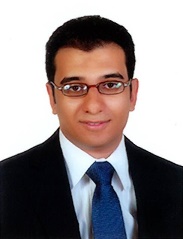 Diera ▪ Dubai, UAE+971504753686 / +919979971283▪  mostafa.376321@2freemail.com Objective:Seeking a challenging and growth oriented engineering position where my interpersonal skills can be best utilized.Education:Modern University for Technology and Information		Cairo, Egypt Faculty of Engineering	 (September 2009 – June 2014)B.Sc. in Civil Engineering (construction department)Project grade: A-	GPA: 2.293El Nasr English Schools	Cairo, EgyptNational Secondary Education	(September 2006 – June 2009)Working Experience:El Agouza Construction CompanySite engineer 		                     Cairo, Egypt        Project: Dar Masr phase 2 (El Sherouk)                                                                    (March 2015 – July2016)        Project: Dar Masr phase 2 (EL obour )                                                           (August 2016 – November 2017)Training Experience:Alex Construction Company	Cairo, EgyptTrainee                                                                                                                                   (September 2014 – November 2014)Project: Rehab 2Misr El Gedida for Housing and Development	Cairo, EgyptTrainee	(July 2012 – August 2012)Project: Sheraton Heliopolis buildingsArab Contractors	Cairo, EgyptTrainee	(July 2011 – August 2011)Project: Tahrir parking lotAcademic Achievements:Premium ProjectGrade: B+Properties of material.Final ProjectGrade: A-Foundation and reinforced concrete.Skills:ICDLAutoCADSAPForeign language skills: English – Good (Reading, writing and speaking)Team player with leadership skills